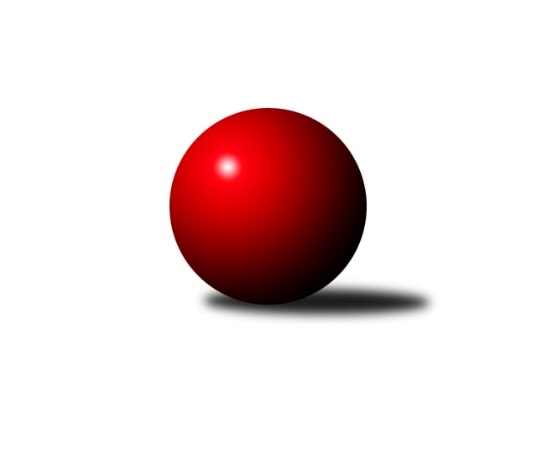 Č.6Ročník 2022/2023	3.6.2024 2. KLM B 2022/2023Statistika 6. kolaTabulka družstev:		družstvo	záp	výh	rem	proh	skore	sety	průměr	body	plné	dorážka	chyby	1.	SK Podlužan Prušánky A	6	5	0	1	37.5 : 10.5 	(89.0 : 55.0)	3476	10	2288	1187	19.5	2.	HKK Olomouc	6	5	0	1	28.5 : 19.5 	(77.5 : 66.5)	3397	10	2251	1146	25.8	3.	TJ Sokol Chvalíkovice	6	4	0	2	28.0 : 20.0 	(76.5 : 67.5)	3270	8	2200	1070	30.3	4.	TJ Sl. Kamenice nad Lipou	6	4	0	2	26.0 : 22.0 	(75.5 : 68.5)	3382	8	2246	1136	25	5.	KC Zlín	6	3	1	2	26.0 : 22.0 	(83.5 : 60.5)	3352	7	2247	1105	23.5	6.	TJ Horní Benešov	6	2	2	2	22.0 : 26.0 	(64.5 : 79.5)	3348	6	2240	1108	27.5	7.	TJ Start Rychnov n. Kn.	6	3	0	3	21.5 : 26.5 	(65.5 : 78.5)	3279	6	2199	1080	28.3	8.	KK Moravská Slávia Brno	6	2	1	3	23.0 : 25.0 	(69.5 : 74.5)	3321	5	2248	1073	27.8	9.	TJ Sokol Husovice B	6	2	1	3	22.0 : 26.0 	(67.5 : 76.5)	3294	5	2217	1078	29.8	10.	KK Blansko	6	2	0	4	21.5 : 26.5 	(64.0 : 80.0)	3378	4	2256	1121	28.3	11.	VKK Vsetín	6	1	0	5	17.0 : 31.0 	(70.0 : 74.0)	3298	2	2224	1073	35.8	12.	TJ Sokol Vracov	6	0	1	5	15.0 : 33.0 	(61.0 : 83.0)	3290	1	2192	1099	35.5Tabulka doma:		družstvo	záp	výh	rem	proh	skore	sety	průměr	body	maximum	minimum	1.	HKK Olomouc	3	3	0	0	16.0 : 8.0 	(38.5 : 33.5)	3353	6	3404	3273	2.	KK Moravská Slávia Brno	3	2	1	0	14.0 : 10.0 	(36.0 : 36.0)	3401	5	3423	3380	3.	TJ Sokol Chvalíkovice	2	2	0	0	13.0 : 3.0 	(30.5 : 17.5)	3408	4	3427	3389	4.	SK Podlužan Prušánky A	3	2	0	1	16.5 : 7.5 	(43.0 : 29.0)	3552	4	3659	3439	5.	KC Zlín	3	2	0	1	15.0 : 9.0 	(43.5 : 28.5)	3428	4	3533	3289	6.	TJ Sl. Kamenice nad Lipou	3	2	0	1	14.0 : 10.0 	(42.0 : 30.0)	3365	4	3399	3297	7.	TJ Sokol Husovice B	3	2	0	1	14.0 : 10.0 	(39.5 : 32.5)	3318	4	3359	3246	8.	TJ Start Rychnov n. Kn.	3	2	0	1	13.0 : 11.0 	(36.5 : 35.5)	3279	4	3285	3275	9.	TJ Horní Benešov	3	1	1	1	12.0 : 12.0 	(31.5 : 40.5)	3375	3	3416	3330	10.	KK Blansko	3	1	0	2	10.5 : 13.5 	(30.5 : 41.5)	3328	2	3370	3302	11.	VKK Vsetín	4	1	0	3	14.0 : 18.0 	(50.0 : 46.0)	3340	2	3487	3249	12.	TJ Sokol Vracov	3	0	1	2	9.0 : 15.0 	(28.5 : 43.5)	3274	1	3332	3192Tabulka venku:		družstvo	záp	výh	rem	proh	skore	sety	průměr	body	maximum	minimum	1.	SK Podlužan Prušánky A	3	3	0	0	21.0 : 3.0 	(46.0 : 26.0)	3450	6	3479	3424	2.	HKK Olomouc	3	2	0	1	12.5 : 11.5 	(39.0 : 33.0)	3412	4	3466	3383	3.	TJ Sl. Kamenice nad Lipou	3	2	0	1	12.0 : 12.0 	(33.5 : 38.5)	3388	4	3459	3337	4.	TJ Sokol Chvalíkovice	4	2	0	2	15.0 : 17.0 	(46.0 : 50.0)	3235	4	3323	3075	5.	KC Zlín	3	1	1	1	11.0 : 13.0 	(40.0 : 32.0)	3326	3	3420	3240	6.	TJ Horní Benešov	3	1	1	1	10.0 : 14.0 	(33.0 : 39.0)	3340	3	3381	3308	7.	KK Blansko	3	1	0	2	11.0 : 13.0 	(33.5 : 38.5)	3394	2	3428	3333	8.	TJ Start Rychnov n. Kn.	3	1	0	2	8.5 : 15.5 	(29.0 : 43.0)	3279	2	3302	3266	9.	TJ Sokol Husovice B	3	0	1	2	8.0 : 16.0 	(28.0 : 44.0)	3286	1	3317	3231	10.	VKK Vsetín	2	0	0	2	3.0 : 13.0 	(20.0 : 28.0)	3277	0	3292	3261	11.	KK Moravská Slávia Brno	3	0	0	3	9.0 : 15.0 	(33.5 : 38.5)	3295	0	3323	3254	12.	TJ Sokol Vracov	3	0	0	3	6.0 : 18.0 	(32.5 : 39.5)	3296	0	3365	3222Tabulka podzimní části:		družstvo	záp	výh	rem	proh	skore	sety	průměr	body	doma	venku	1.	SK Podlužan Prušánky A	6	5	0	1	37.5 : 10.5 	(89.0 : 55.0)	3476	10 	2 	0 	1 	3 	0 	0	2.	HKK Olomouc	6	5	0	1	28.5 : 19.5 	(77.5 : 66.5)	3397	10 	3 	0 	0 	2 	0 	1	3.	TJ Sokol Chvalíkovice	6	4	0	2	28.0 : 20.0 	(76.5 : 67.5)	3270	8 	2 	0 	0 	2 	0 	2	4.	TJ Sl. Kamenice nad Lipou	6	4	0	2	26.0 : 22.0 	(75.5 : 68.5)	3382	8 	2 	0 	1 	2 	0 	1	5.	KC Zlín	6	3	1	2	26.0 : 22.0 	(83.5 : 60.5)	3352	7 	2 	0 	1 	1 	1 	1	6.	TJ Horní Benešov	6	2	2	2	22.0 : 26.0 	(64.5 : 79.5)	3348	6 	1 	1 	1 	1 	1 	1	7.	TJ Start Rychnov n. Kn.	6	3	0	3	21.5 : 26.5 	(65.5 : 78.5)	3279	6 	2 	0 	1 	1 	0 	2	8.	KK Moravská Slávia Brno	6	2	1	3	23.0 : 25.0 	(69.5 : 74.5)	3321	5 	2 	1 	0 	0 	0 	3	9.	TJ Sokol Husovice B	6	2	1	3	22.0 : 26.0 	(67.5 : 76.5)	3294	5 	2 	0 	1 	0 	1 	2	10.	KK Blansko	6	2	0	4	21.5 : 26.5 	(64.0 : 80.0)	3378	4 	1 	0 	2 	1 	0 	2	11.	VKK Vsetín	6	1	0	5	17.0 : 31.0 	(70.0 : 74.0)	3298	2 	1 	0 	3 	0 	0 	2	12.	TJ Sokol Vracov	6	0	1	5	15.0 : 33.0 	(61.0 : 83.0)	3290	1 	0 	1 	2 	0 	0 	3Tabulka jarní části:		družstvo	záp	výh	rem	proh	skore	sety	průměr	body	doma	venku	1.	TJ Start Rychnov n. Kn.	0	0	0	0	0.0 : 0.0 	(0.0 : 0.0)	0	0 	0 	0 	0 	0 	0 	0 	2.	VKK Vsetín	0	0	0	0	0.0 : 0.0 	(0.0 : 0.0)	0	0 	0 	0 	0 	0 	0 	0 	3.	TJ Horní Benešov	0	0	0	0	0.0 : 0.0 	(0.0 : 0.0)	0	0 	0 	0 	0 	0 	0 	0 	4.	TJ Sl. Kamenice nad Lipou	0	0	0	0	0.0 : 0.0 	(0.0 : 0.0)	0	0 	0 	0 	0 	0 	0 	0 	5.	TJ Sokol Husovice B	0	0	0	0	0.0 : 0.0 	(0.0 : 0.0)	0	0 	0 	0 	0 	0 	0 	0 	6.	TJ Sokol Chvalíkovice	0	0	0	0	0.0 : 0.0 	(0.0 : 0.0)	0	0 	0 	0 	0 	0 	0 	0 	7.	KK Moravská Slávia Brno	0	0	0	0	0.0 : 0.0 	(0.0 : 0.0)	0	0 	0 	0 	0 	0 	0 	0 	8.	KK Blansko	0	0	0	0	0.0 : 0.0 	(0.0 : 0.0)	0	0 	0 	0 	0 	0 	0 	0 	9.	KC Zlín	0	0	0	0	0.0 : 0.0 	(0.0 : 0.0)	0	0 	0 	0 	0 	0 	0 	0 	10.	SK Podlužan Prušánky A	0	0	0	0	0.0 : 0.0 	(0.0 : 0.0)	0	0 	0 	0 	0 	0 	0 	0 	11.	TJ Sokol Vracov	0	0	0	0	0.0 : 0.0 	(0.0 : 0.0)	0	0 	0 	0 	0 	0 	0 	0 	12.	HKK Olomouc	0	0	0	0	0.0 : 0.0 	(0.0 : 0.0)	0	0 	0 	0 	0 	0 	0 	0 Zisk bodů pro družstvo:		jméno hráče	družstvo	body	zápasy	v %	dílčí body	sety	v %	1.	Michal Albrecht 	HKK Olomouc 	5	/	6	(83%)	20	/	24	(83%)	2.	Lukáš Hlavinka 	SK Podlužan Prušánky A 	5	/	6	(83%)	17.5	/	24	(73%)	3.	Radek Havran 	HKK Olomouc 	5	/	6	(83%)	16.5	/	24	(69%)	4.	David Matlach 	KC Zlín 	5	/	6	(83%)	16.5	/	24	(69%)	5.	Jan Zálešák 	SK Podlužan Prušánky A 	5	/	6	(83%)	16	/	24	(67%)	6.	David Dúška 	TJ Sl. Kamenice nad Lipou 	5	/	6	(83%)	16	/	24	(67%)	7.	Pavel Polanský ml.	TJ Sokol Vracov 	5	/	6	(83%)	15.5	/	24	(65%)	8.	Vojtěch Šípek 	TJ Start Rychnov n. Kn. 	5	/	6	(83%)	15	/	24	(63%)	9.	Zdeněk Zálešák 	SK Podlužan Prušánky A 	5	/	6	(83%)	14	/	24	(58%)	10.	Josef Hendrych 	TJ Sokol Chvalíkovice 	4	/	4	(100%)	11	/	16	(69%)	11.	Pavel Husar 	TJ Sokol Husovice B 	4	/	4	(100%)	10	/	16	(63%)	12.	Pavel Košťál 	KK Moravská Slávia Brno 	4	/	4	(100%)	10	/	16	(63%)	13.	Jiří Ouhel 	TJ Sl. Kamenice nad Lipou 	4	/	4	(100%)	9.5	/	16	(59%)	14.	Martin Čihák 	TJ Start Rychnov n. Kn. 	4	/	5	(80%)	12	/	20	(60%)	15.	Aleš Staněk 	TJ Sokol Chvalíkovice 	4	/	5	(80%)	11.5	/	20	(58%)	16.	Petr Sehnal 	KK Blansko  	4	/	5	(80%)	8	/	20	(40%)	17.	Jakub Flek 	KK Blansko  	4	/	6	(67%)	15.5	/	24	(65%)	18.	Jakub Haresta 	TJ Sokol Husovice B 	4	/	6	(67%)	15	/	24	(63%)	19.	Bronislav Fojtík 	KC Zlín 	4	/	6	(67%)	14	/	24	(58%)	20.	Radek Šenkýř 	KK Moravská Slávia Brno 	4	/	6	(67%)	12.5	/	24	(52%)	21.	Milan Bělíček 	VKK Vsetín  	4	/	6	(67%)	12.5	/	24	(52%)	22.	Tomáš Gaspar 	TJ Sokol Vracov 	4	/	6	(67%)	12	/	24	(50%)	23.	Kamil Kubeša 	TJ Horní Benešov 	4	/	6	(67%)	12	/	24	(50%)	24.	Ondřej Němec 	KK Moravská Slávia Brno 	3	/	3	(100%)	8	/	12	(67%)	25.	Roman Flek 	KK Blansko  	3	/	4	(75%)	10	/	16	(63%)	26.	Vojtěch Novák 	SK Podlužan Prušánky A 	3	/	4	(75%)	9.5	/	16	(59%)	27.	Radek Hendrych 	TJ Sokol Chvalíkovice 	3	/	4	(75%)	9.5	/	16	(59%)	28.	Jiří Radil 	TJ Sokol Husovice B 	3	/	5	(60%)	12	/	20	(60%)	29.	Jaromír Hendrych 	TJ Horní Benešov 	3	/	5	(60%)	11	/	20	(55%)	30.	Milan Klika 	KK Moravská Slávia Brno 	3	/	5	(60%)	9	/	20	(45%)	31.	Lubomír Matějíček 	KC Zlín 	3	/	6	(50%)	16	/	24	(67%)	32.	Pavel Antoš 	KK Moravská Slávia Brno 	3	/	6	(50%)	15.5	/	24	(65%)	33.	Jiří Staněk 	TJ Sokol Chvalíkovice 	3	/	6	(50%)	14	/	24	(58%)	34.	Jiří Hendrych 	TJ Horní Benešov 	3	/	6	(50%)	14	/	24	(58%)	35.	Tomáš Novosad 	VKK Vsetín  	3	/	6	(50%)	14	/	24	(58%)	36.	Karel Dúška 	TJ Sl. Kamenice nad Lipou 	3	/	6	(50%)	13	/	24	(54%)	37.	Tomáš Hambálek 	VKK Vsetín  	3	/	6	(50%)	11	/	24	(46%)	38.	Otakar Lukáč 	KK Blansko  	3	/	6	(50%)	9	/	24	(38%)	39.	Martin Procházka 	SK Podlužan Prušánky A 	2.5	/	3	(83%)	6	/	12	(50%)	40.	Petr Havíř 	KK Blansko  	2.5	/	6	(42%)	11.5	/	24	(48%)	41.	Tomáš Žižlavský 	TJ Sokol Husovice B 	2	/	2	(100%)	7	/	8	(88%)	42.	Dominik Fojtík 	SK Podlužan Prušánky A 	2	/	2	(100%)	5	/	8	(63%)	43.	Jakub Ouhel 	TJ Sl. Kamenice nad Lipou 	2	/	2	(100%)	4.5	/	8	(56%)	44.	Tomáš Kordula 	TJ Sokol Vracov 	2	/	3	(67%)	6	/	12	(50%)	45.	Stanislav Esterka 	SK Podlužan Prušánky A 	2	/	4	(50%)	10.5	/	16	(66%)	46.	Otto Mückstein 	TJ Sokol Chvalíkovice 	2	/	4	(50%)	9.5	/	16	(59%)	47.	Břetislav Sobota 	HKK Olomouc 	2	/	4	(50%)	9	/	16	(56%)	48.	Jindřich Kolařík 	KC Zlín 	2	/	4	(50%)	9	/	16	(56%)	49.	Ladislav Urbánek 	TJ Start Rychnov n. Kn. 	2	/	4	(50%)	9	/	16	(56%)	50.	Martin Tesařík 	SK Podlužan Prušánky A 	2	/	4	(50%)	8	/	16	(50%)	51.	Jonas Mückstein 	TJ Sokol Chvalíkovice 	2	/	4	(50%)	8	/	16	(50%)	52.	Miroslav Petřek ml.	TJ Horní Benešov 	2	/	4	(50%)	7	/	16	(44%)	53.	David Hendrych 	TJ Sokol Chvalíkovice 	2	/	5	(40%)	11	/	20	(55%)	54.	Jakub Seniura 	TJ Start Rychnov n. Kn. 	2	/	5	(40%)	10.5	/	20	(53%)	55.	Martin Gabrhel 	TJ Sokol Husovice B 	2	/	5	(40%)	6	/	20	(30%)	56.	Libor Vančura 	VKK Vsetín  	2	/	6	(33%)	10.5	/	24	(44%)	57.	Kamil Bartoš 	HKK Olomouc 	2	/	6	(33%)	9.5	/	24	(40%)	58.	Zdeněk Černý 	TJ Horní Benešov 	2	/	6	(33%)	8	/	24	(33%)	59.	Marian Hošek 	HKK Olomouc 	1.5	/	3	(50%)	5	/	12	(42%)	60.	Jaroslav Fojtů 	VKK Vsetín  	1	/	1	(100%)	3	/	4	(75%)	61.	Daniel Bělíček 	VKK Vsetín  	1	/	1	(100%)	2	/	4	(50%)	62.	Michal Šmýd 	TJ Sokol Vracov 	1	/	1	(100%)	2	/	4	(50%)	63.	Marek Škrabal 	TJ Sokol Husovice B 	1	/	1	(100%)	2	/	4	(50%)	64.	Vojtěch Stárek 	TJ Sokol Husovice B 	1	/	2	(50%)	4	/	8	(50%)	65.	Tomáš Válka 	TJ Sokol Husovice B 	1	/	2	(50%)	3	/	8	(38%)	66.	Oldřich Krsek 	TJ Start Rychnov n. Kn. 	1	/	2	(50%)	2	/	8	(25%)	67.	Filip Vrzala 	KC Zlín 	1	/	3	(33%)	6.5	/	12	(54%)	68.	Josef Šrámek 	HKK Olomouc 	1	/	3	(33%)	6.5	/	12	(54%)	69.	Milan Sekanina 	HKK Olomouc 	1	/	3	(33%)	6	/	12	(50%)	70.	Jiří Baslar 	HKK Olomouc 	1	/	3	(33%)	4	/	12	(33%)	71.	Vlastimil Kancner 	VKK Vsetín  	1	/	4	(25%)	9	/	16	(56%)	72.	Radek Janás 	KC Zlín 	1	/	4	(25%)	8	/	16	(50%)	73.	Vlastimil Skopalík 	TJ Horní Benešov 	1	/	4	(25%)	7.5	/	16	(47%)	74.	Radim Abrahám 	KC Zlín 	1	/	4	(25%)	6.5	/	16	(41%)	75.	Petr Šindelář 	TJ Sl. Kamenice nad Lipou 	1	/	4	(25%)	6	/	16	(38%)	76.	Stanislav Novák 	KK Moravská Slávia Brno 	1	/	4	(25%)	4.5	/	16	(28%)	77.	Václav Rychtařík ml.	TJ Sl. Kamenice nad Lipou 	1	/	5	(20%)	10.5	/	20	(53%)	78.	Petr Polanský 	TJ Sokol Vracov 	1	/	5	(20%)	8	/	20	(40%)	79.	Jiří Hanuš 	KK Moravská Slávia Brno 	1	/	5	(20%)	7	/	20	(35%)	80.	Roman Chovanec 	KK Blansko  	1	/	5	(20%)	7	/	20	(35%)	81.	Lukáš Dúška 	TJ Sl. Kamenice nad Lipou 	1	/	5	(20%)	6.5	/	20	(33%)	82.	Vladislav Pečinka 	TJ Horní Benešov 	1	/	5	(20%)	5	/	20	(25%)	83.	Jaroslav Šmejda 	TJ Start Rychnov n. Kn. 	1	/	6	(17%)	7	/	24	(29%)	84.	Václav Buřil 	TJ Start Rychnov n. Kn. 	0.5	/	1	(50%)	2	/	4	(50%)	85.	Vojtěch Hrňa 	VKK Vsetín  	0	/	1	(0%)	2	/	4	(50%)	86.	Miroslav Flek 	KK Blansko  	0	/	1	(0%)	1	/	4	(25%)	87.	Petr Gálus 	TJ Start Rychnov n. Kn. 	0	/	1	(0%)	1	/	4	(25%)	88.	Radim Herůfek 	KK Moravská Slávia Brno 	0	/	1	(0%)	1	/	4	(25%)	89.	Petr Málek 	KK Moravská Slávia Brno 	0	/	1	(0%)	1	/	4	(25%)	90.	Jiří Rauschgold 	TJ Sokol Husovice B 	0	/	1	(0%)	1	/	4	(25%)	91.	Jaromír Šula 	TJ Sokol Husovice B 	0	/	1	(0%)	1	/	4	(25%)	92.	Denis Vítek 	TJ Sokol Chvalíkovice 	0	/	1	(0%)	1	/	4	(25%)	93.	Lukáš Pacák 	TJ Start Rychnov n. Kn. 	0	/	1	(0%)	0.5	/	4	(13%)	94.	Jaroslav Hanuš 	TJ Sokol Vracov 	0	/	1	(0%)	0	/	4	(0%)	95.	Stanislav Kočí 	TJ Sokol Vracov 	0	/	2	(0%)	2	/	8	(25%)	96.	Josef Kotlán 	KK Blansko  	0	/	2	(0%)	2	/	8	(25%)	97.	Antonín Kratochvíla 	TJ Sokol Vracov 	0	/	3	(0%)	5.5	/	12	(46%)	98.	Radim Meluzín 	TJ Sokol Husovice B 	0	/	3	(0%)	3	/	12	(25%)	99.	Jakub Hnát 	TJ Sokol Husovice B 	0	/	3	(0%)	2.5	/	12	(21%)	100.	Tomáš Sasín 	TJ Sokol Vracov 	0	/	5	(0%)	8	/	20	(40%)	101.	Roman Kindl 	TJ Start Rychnov n. Kn. 	0	/	5	(0%)	6.5	/	20	(33%)	102.	Zoltán Bagári 	VKK Vsetín  	0	/	5	(0%)	6	/	20	(30%)Průměry na kuželnách:		kuželna	průměr	plné	dorážka	chyby	výkon na hráče	1.	Prušánky, 1-4	3475	2302	1172	26.0	(579.2)	2.	KK MS Brno, 1-4	3395	2250	1144	24.0	(565.9)	3.	KC Zlín, 1-4	3386	2268	1118	23.3	(564.5)	4.	 Horní Benešov, 1-4	3385	2265	1120	31.5	(564.3)	5.	TJ Opava, 1-4	3369	2229	1140	23.3	(561.6)	6.	KK Blansko, 1-6	3342	2235	1107	24.5	(557.1)	7.	Kamenice, 1-4	3324	2237	1086	30.2	(554.1)	8.	HKK Olomouc, 5-8	3319	2212	1107	28.0	(553.2)	9.	TJ Sokol Vracov, 1-6	3313	2212	1101	33.8	(552.2)	10.	TJ Zbrojovka Vsetín, 1-4	3311	2214	1097	28.6	(551.9)	11.	TJ Sokol Brno IV, 1-4	3299	2213	1085	30.7	(549.9)	12.	Rychnov nad Kněžnou, 1-4	3276	2217	1059	31.7	(546.1)Nejlepší výkony na kuželnách:Prušánky, 1-4SK Podlužan Prušánky A	3659	4. kolo	Zdeněk Zálešák 	SK Podlužan Prušánky A	651	4. koloSK Podlužan Prušánky A	3558	2. kolo	Kamil Bartoš 	HKK Olomouc	638	6. koloHKK Olomouc	3466	6. kolo	Zdeněk Zálešák 	SK Podlužan Prušánky A	627	2. koloTJ Sl. Kamenice nad Lipou	3459	4. kolo	Jan Zálešák 	SK Podlužan Prušánky A	619	2. koloSK Podlužan Prušánky A	3439	6. kolo	Dominik Fojtík 	SK Podlužan Prušánky A	615	4. koloTJ Start Rychnov n. Kn.	3270	2. kolo	Radek Havran 	HKK Olomouc	614	6. kolo		. kolo	Lukáš Hlavinka 	SK Podlužan Prušánky A	608	2. kolo		. kolo	Jan Zálešák 	SK Podlužan Prušánky A	608	4. kolo		. kolo	Michal Albrecht 	HKK Olomouc	607	6. kolo		. kolo	Lukáš Hlavinka 	SK Podlužan Prušánky A	605	4. koloKK MS Brno, 1-4KK Moravská Slávia Brno	3423	4. kolo	Jakub Flek 	KK Blansko 	629	4. koloKK Blansko 	3422	4. kolo	Pavel Antoš 	KK Moravská Slávia Brno	608	6. koloKK Moravská Slávia Brno	3400	6. kolo	Petr Sehnal 	KK Blansko 	600	4. koloTJ Horní Benešov	3381	2. kolo	Jaromír Hendrych 	TJ Horní Benešov	595	2. koloKK Moravská Slávia Brno	3380	2. kolo	Milan Klika 	KK Moravská Slávia Brno	592	4. koloTJ Sokol Vracov	3365	6. kolo	Jiří Hanuš 	KK Moravská Slávia Brno	590	4. kolo		. kolo	Milan Klika 	KK Moravská Slávia Brno	587	2. kolo		. kolo	Radek Šenkýř 	KK Moravská Slávia Brno	585	2. kolo		. kolo	Jiří Hendrych 	TJ Horní Benešov	585	2. kolo		. kolo	Pavel Antoš 	KK Moravská Slávia Brno	584	4. koloKC Zlín, 1-4KC Zlín	3533	6. kolo	Lubomír Matějíček 	KC Zlín	635	6. koloKC Zlín	3462	4. kolo	Jindřich Kolařík 	KC Zlín	615	6. koloHKK Olomouc	3383	4. kolo	Lubomír Matějíček 	KC Zlín	614	2. koloTJ Sl. Kamenice nad Lipou	3337	2. kolo	Michal Albrecht 	HKK Olomouc	605	4. koloTJ Sokol Husovice B	3317	6. kolo	David Dúška 	TJ Sl. Kamenice nad Lipou	602	2. koloKC Zlín	3289	2. kolo	David Matlach 	KC Zlín	597	4. kolo		. kolo	David Matlach 	KC Zlín	596	6. kolo		. kolo	Radek Janás 	KC Zlín	596	4. kolo		. kolo	Radek Havran 	HKK Olomouc	595	4. kolo		. kolo	Bronislav Fojtík 	KC Zlín	586	4. kolo Horní Benešov, 1-4SK Podlužan Prušánky A	3479	3. kolo	Jiří Hendrych 	TJ Horní Benešov	607	1. koloKC Zlín	3420	1. kolo	Lukáš Hlavinka 	SK Podlužan Prušánky A	604	3. koloTJ Horní Benešov	3416	1. kolo	Zdeněk Černý 	TJ Horní Benešov	601	3. koloTJ Horní Benešov	3378	3. kolo	Jaromír Hendrych 	TJ Horní Benešov	600	1. koloTJ Horní Benešov	3330	5. kolo	David Matlach 	KC Zlín	600	1. koloVKK Vsetín 	3292	5. kolo	Jiří Hendrych 	TJ Horní Benešov	599	5. kolo		. kolo	Zdeněk Zálešák 	SK Podlužan Prušánky A	592	3. kolo		. kolo	Kamil Kubeša 	TJ Horní Benešov	587	1. kolo		. kolo	Stanislav Esterka 	SK Podlužan Prušánky A	584	3. kolo		. kolo	Tomáš Novosad 	VKK Vsetín 	583	5. koloTJ Opava, 1-4TJ Sokol Chvalíkovice	3427	6. kolo	Jiří Staněk 	TJ Sokol Chvalíkovice	619	4. koloTJ Sokol Chvalíkovice	3389	4. kolo	Radek Hendrych 	TJ Sokol Chvalíkovice	594	6. koloKK Blansko 	3333	6. kolo	Aleš Staněk 	TJ Sokol Chvalíkovice	591	6. koloTJ Horní Benešov	3330	4. kolo	Petr Sehnal 	KK Blansko 	588	6. kolo		. kolo	Otto Mückstein 	TJ Sokol Chvalíkovice	579	4. kolo		. kolo	Jiří Staněk 	TJ Sokol Chvalíkovice	578	6. kolo		. kolo	Vlastimil Skopalík 	TJ Horní Benešov	577	4. kolo		. kolo	Aleš Staněk 	TJ Sokol Chvalíkovice	576	4. kolo		. kolo	Jakub Flek 	KK Blansko 	575	6. kolo		. kolo	Kamil Kubeša 	TJ Horní Benešov	572	4. koloKK Blansko, 1-6SK Podlužan Prušánky A	3447	5. kolo	Jakub Flek 	KK Blansko 	626	1. koloHKK Olomouc	3386	1. kolo	Kamil Bartoš 	HKK Olomouc	606	1. koloKK Blansko 	3370	1. kolo	Vojtěch Novák 	SK Podlužan Prušánky A	597	5. koloKK Blansko 	3312	5. kolo	Radek Havran 	HKK Olomouc	593	1. koloKK Blansko 	3302	3. kolo	Jakub Flek 	KK Blansko 	588	3. koloKC Zlín	3240	3. kolo	Jan Zálešák 	SK Podlužan Prušánky A	588	5. kolo		. kolo	Michal Albrecht 	HKK Olomouc	588	1. kolo		. kolo	Zdeněk Zálešák 	SK Podlužan Prušánky A	584	5. kolo		. kolo	David Matlach 	KC Zlín	582	3. kolo		. kolo	Roman Chovanec 	KK Blansko 	579	3. koloKamenice, 1-4TJ Sl. Kamenice nad Lipou	3399	3. kolo	Milan Klika 	KK Moravská Slávia Brno	620	3. koloTJ Sl. Kamenice nad Lipou	3399	1. kolo	Václav Rychtařík ml.	TJ Sl. Kamenice nad Lipou	612	3. koloTJ Sokol Chvalíkovice	3323	5. kolo	Jiří Ouhel 	TJ Sl. Kamenice nad Lipou	592	1. koloKK Moravská Slávia Brno	3307	3. kolo	Karel Dúška 	TJ Sl. Kamenice nad Lipou	590	3. koloTJ Sl. Kamenice nad Lipou	3297	5. kolo	Jiří Staněk 	TJ Sokol Chvalíkovice	588	5. koloTJ Sokol Vracov	3222	1. kolo	Aleš Staněk 	TJ Sokol Chvalíkovice	587	5. kolo		. kolo	Karel Dúška 	TJ Sl. Kamenice nad Lipou	587	5. kolo		. kolo	Jiří Ouhel 	TJ Sl. Kamenice nad Lipou	585	3. kolo		. kolo	Jakub Ouhel 	TJ Sl. Kamenice nad Lipou	582	1. kolo		. kolo	Václav Rychtařík ml.	TJ Sl. Kamenice nad Lipou	578	5. koloHKK Olomouc, 5-8HKK Olomouc	3404	5. kolo	Michal Albrecht 	HKK Olomouc	621	3. koloHKK Olomouc	3383	3. kolo	Radek Havran 	HKK Olomouc	610	5. koloKK Moravská Slávia Brno	3323	5. kolo	Michal Albrecht 	HKK Olomouc	608	2. koloTJ Sokol Vracov	3300	3. kolo	Michal Albrecht 	HKK Olomouc	597	5. koloHKK Olomouc	3273	2. kolo	Radek Šenkýř 	KK Moravská Slávia Brno	594	5. koloTJ Sokol Husovice B	3231	2. kolo	Pavel Polanský ml.	TJ Sokol Vracov	584	3. kolo		. kolo	Ondřej Němec 	KK Moravská Slávia Brno	575	5. kolo		. kolo	Břetislav Sobota 	HKK Olomouc	574	2. kolo		. kolo	Tomáš Gaspar 	TJ Sokol Vracov	570	3. kolo		. kolo	Radek Havran 	HKK Olomouc	570	3. koloTJ Sokol Vracov, 1-6KK Blansko 	3428	2. kolo	Jakub Flek 	KK Blansko 	619	2. koloTJ Sokol Vracov	3332	4. kolo	Jakub Haresta 	TJ Sokol Husovice B	601	4. koloKC Zlín	3319	5. kolo	Pavel Polanský ml.	TJ Sokol Vracov	593	2. koloTJ Sokol Husovice B	3311	4. kolo	Tomáš Žižlavský 	TJ Sokol Husovice B	591	4. koloTJ Sokol Vracov	3298	2. kolo	David Matlach 	KC Zlín	589	5. koloTJ Sokol Vracov	3192	5. kolo	Josef Kotlán 	KK Blansko 	589	2. kolo		. kolo	Pavel Polanský ml.	TJ Sokol Vracov	585	5. kolo		. kolo	Tomáš Gaspar 	TJ Sokol Vracov	585	4. kolo		. kolo	Bronislav Fojtík 	KC Zlín	584	5. kolo		. kolo	Radim Abrahám 	KC Zlín	573	5. koloTJ Zbrojovka Vsetín, 1-4VKK Vsetín 	3487	2. kolo	Libor Vančura 	VKK Vsetín 	621	2. koloSK Podlužan Prušánky A	3424	1. kolo	Vlastimil Kancner 	VKK Vsetín 	616	2. koloTJ Sl. Kamenice nad Lipou	3368	6. kolo	Karel Dúška 	TJ Sl. Kamenice nad Lipou	607	6. koloVKK Vsetín 	3314	6. kolo	Lukáš Hlavinka 	SK Podlužan Prušánky A	593	1. koloVKK Vsetín 	3308	1. kolo	Libor Vančura 	VKK Vsetín 	580	1. koloTJ Start Rychnov n. Kn.	3266	4. kolo	Milan Bělíček 	VKK Vsetín 	580	2. koloVKK Vsetín 	3249	4. kolo	Vojtěch Novák 	SK Podlužan Prušánky A	580	1. koloTJ Sokol Chvalíkovice	3075	2. kolo	Zdeněk Zálešák 	SK Podlužan Prušánky A	576	1. kolo		. kolo	Martin Čihák 	TJ Start Rychnov n. Kn.	575	4. kolo		. kolo	Jiří Ouhel 	TJ Sl. Kamenice nad Lipou	573	6. koloTJ Sokol Brno IV, 1-4TJ Sokol Husovice B	3359	3. kolo	Pavel Husar 	TJ Sokol Husovice B	636	3. koloTJ Sokol Husovice B	3349	5. kolo	Tomáš Žižlavský 	TJ Sokol Husovice B	597	5. koloTJ Start Rychnov n. Kn.	3302	5. kolo	Martin Čihák 	TJ Start Rychnov n. Kn.	596	5. koloTJ Sokol Chvalíkovice	3281	1. kolo	Tomáš Hambálek 	VKK Vsetín 	581	3. koloVKK Vsetín 	3261	3. kolo	Aleš Staněk 	TJ Sokol Chvalíkovice	580	1. koloTJ Sokol Husovice B	3246	1. kolo	Jakub Haresta 	TJ Sokol Husovice B	578	5. kolo		. kolo	Jiří Radil 	TJ Sokol Husovice B	572	5. kolo		. kolo	Tomáš Novosad 	VKK Vsetín 	572	3. kolo		. kolo	Marek Škrabal 	TJ Sokol Husovice B	570	1. kolo		. kolo	Jiří Radil 	TJ Sokol Husovice B	570	3. koloRychnov nad Kněžnou, 1-4TJ Horní Benešov	3308	6. kolo	Vojtěch Šípek 	TJ Start Rychnov n. Kn.	589	1. koloTJ Start Rychnov n. Kn.	3285	6. kolo	Pavel Antoš 	KK Moravská Slávia Brno	583	1. koloTJ Start Rychnov n. Kn.	3278	3. kolo	Jaromír Hendrych 	TJ Horní Benešov	583	6. koloTJ Start Rychnov n. Kn.	3275	1. kolo	Vojtěch Šípek 	TJ Start Rychnov n. Kn.	570	6. koloTJ Sokol Chvalíkovice	3261	3. kolo	Martin Čihák 	TJ Start Rychnov n. Kn.	568	3. koloKK Moravská Slávia Brno	3254	1. kolo	Josef Hendrych 	TJ Sokol Chvalíkovice	568	3. kolo		. kolo	Radek Šenkýř 	KK Moravská Slávia Brno	567	1. kolo		. kolo	Miroslav Petřek ml.	TJ Horní Benešov	564	6. kolo		. kolo	Kamil Kubeša 	TJ Horní Benešov	560	6. kolo		. kolo	Ladislav Urbánek 	TJ Start Rychnov n. Kn.	560	6. koloČetnost výsledků:	8.0 : 0.0	1x	7.5 : 0.5	1x	7.0 : 1.0	5x	6.0 : 2.0	6x	5.0 : 3.0	7x	4.0 : 4.0	3x	3.5 : 4.5	1x	3.0 : 5.0	3x	2.0 : 6.0	6x	1.0 : 7.0	3x